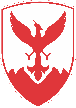 И З Ј А В Аза издавање на одобрение за поставување на подвижни објекти, подвижни апарати и други направии уплата на надоместок за уредување и одржување на јавна површина	Јас ____________________________________________  (име и презиме) во својство на:Физичко лице/вршител на дејност со:ЕМБГ: ______________________Адреса: __________________________________________________________________Управител или овластено лице од правно лице1/вршител на дејност со:Назив: __________________________________________________________________ЕМБС: ______________________Седиште: __________________________________________________________________Кое врши:Угостителска дејност _______________________________изјавувам дека сум согласен да извршам уплата на надоместок за уредување и одржување на јавната површина на која ќе ми биде издадено одобрение за поставување на подвижни објекти, подвижни апарати и други направи на Јавното претпријатие за Паркинзи на Општина Центар-Скопје по однапред утврдена висина. 	Истовремено сум согласен и дека согласно Одлуката за поставување на подвижни објекти, подвижни апарати и други направи, и определување на локации за нивно поставување на подрачјето на Општина Центар-Скопје („Службен гласник на Општина Центар-Скопје“ бр.2/2024) и Јавниот повик бр.________ /2024 да ја одржувам и уредувам јавната површина на локацијата која ми е дадена.Скопје, ______________________                                    Барател, ______________________ 